2019 Community Health AssessmentMineral County, Montana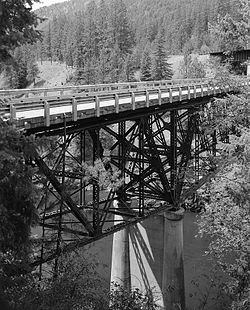 Prepared by:Amy Lommen, MPH, MS, CHESMineral County Health Departmentalommen@co.mineral.mt.us(406) 207-4020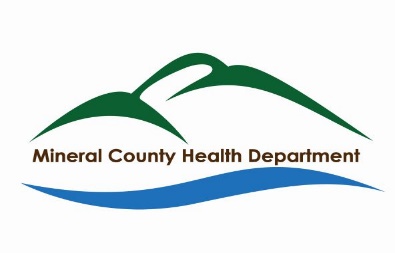 A special thanks to April Quinlan, Monte Turner, Janet Smith, Laura Acker, Jackie Allard, Carissa Kuhl, Diane Magone, Mary Jo Lommen, Mary Furlong, Jessica Schaak, Loie Turner, Mitzi Francis, Steve McNeece, Healthy Communities Coalition, and Kerry Pride for your time, energy, encouragement, and effort in helping complete data collection for the 2019 Community Health Needs Assessment! We truly couldn’t have completed it without each and every one of you!IntroductionThis document is a reflection of the collaborative effort and organizational participation to seek the community’s perspective on the most pertinent health needs faced by Mineral County. Conducting a county-wide needs assessment is a hefty task, but there are many unseen benefits reaped from the effort. Partnerships are formed through the volunteer effort, and its truly fun to get out in the county and talk to our community members about what their experiences are. It gives us a solid knowledge base and partnerships to move forward with implementing our Community Health Improvement Plan. The Mineral County Health Department (MCHD) worked in conjunction with the Mineral Community Hospital (MCH) and Board, Healthy Communities Coalition (HCC), Parents as Teachers Home Visiting, Zero to Five, school-based mental health, and community volunteers to complete a Community Assessment for Public Health Emergency Response (CASPER). This method allowed us to survey with minimal cost.We collected data on a number of topics including safety, access to exercise, housing, nutrition, health concerns, access to health care, dental care, tobacco use, domestic violence, mental health, substance abuse, aging services, education, employment, age, and race/ethnicity. So what do housing and unemployment have to do with health? The American Public Health Association defines public health as protecting the health of people where they live, work, and play (APHA, 2019). We know there is stress and economic insecurity that can happen when housing is difficult to find and afford, or how difficult it can be to seek medical care when your job doesn’t offer benefits or time off to seek care. We understand the need for affordable and accessible childcare, and preschools for our children. Much of what makes us healthy or not isn’t merely the absence of disease, rather it includes every part of our lives: where we work, play, eat, sleep, and live. These are called social determinants of health. The picture below (CDC, 2020) depicts the five general areas, which include economic stability, neighborhood and build environment, health and health care, social and community context, and education.  Figure 1- Social Determinants of Health (CDC, 2020) Economic Stability-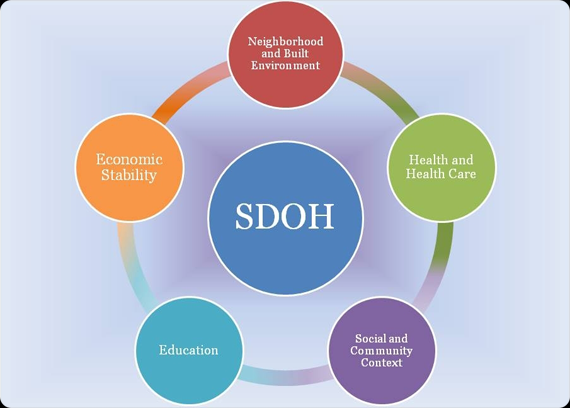 EmploymentFood insecurityHousing instabilityPovertyNeighborhood and Built Environment-Access to healthy foodsCrime and violenceEnvironmental conditionsQuality of housingHealth and Health Care-Access to health careAccess to primary careHealth literacySocial and Community Context-Civic participationSocial cohesionDiscriminationEducation-Early childhood educationHigher education opportunityHigh school graduationLanguage The data from this effort is used in many ways across our county, and is available for any organization to utilize. The MCHD uses this data to write our Community Health Improvement Plan (CHIP), for grant writing purposes to demonstrate areas of need, strategic planning, program development, and policy improvement. Community Profile                                                                                                                                                         Figure 2- Mineral County MapLocation and Geography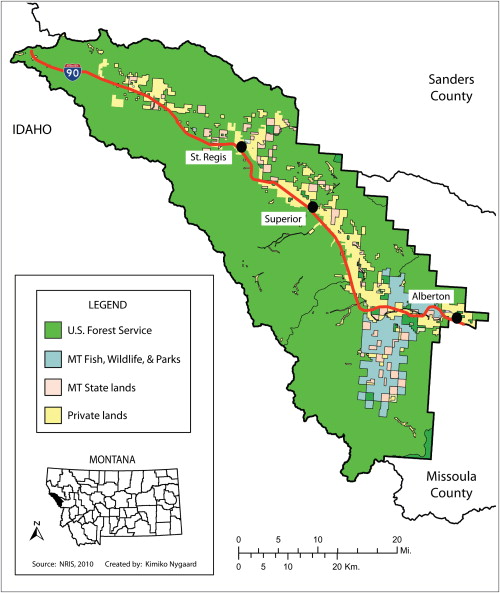 Mineral County covers an area of approximately 1,220 square miles in southwestern Montana. As depicted in the graphic, Mineral County is rural with most of the land being devoted to US Forest Service, MT Fish, Wildlife and Parks, and MT State Lands.  We share our western boarder with Idaho and our eastern border with Sanders and Missoula counties. *Image created by Nygaard and Bosak (2014). 										PopulationOur estimated population in Mineral County for 2018 is 4,316, according to the US Census (2018). The US Census estimates we have a 2.1% growth rate which is under that of both Montana and the United States growth rate of around 6%. Our average median age, 53, is much higher compared to Montana and the United States, 38.5, as is the proportion of people aged 65 years and older. Mineral is considered a frontier county with 3.5 people per square mile. Our population has a higher prevalence of disability for those under 65 years of age, 12.7%, as compared to the 8.7% among the US as a whole. We also experience a higher poverty rate at 14.5% compared to the US- 12.3%, and our median household income of $40,117 is much lower than found in Montana ($53,386) and the US ($57,652). According to the MT Department of Labor and Industry, Mineral County experiences a much higher unemployment rate (10.5%) in comparison to MT (5.1% unadjusted) and US (4.9%). Approximately 12% of our county are veterans. The race/ethnicity makeup of Mineral County is as follows: White (94.1%), Hispanic/Latino (2.9%), Two or more races (2.7%), American Indian/Alaska Native (2%), Asian (2%), and Black (.5%). Listed in tables 1-4 below are Mineral County age groups, housing, educational attainment, and functional needs (US Census 2010, 2018).Table 1: Age GroupsTable 2: Housing Table 3: Educational Attainment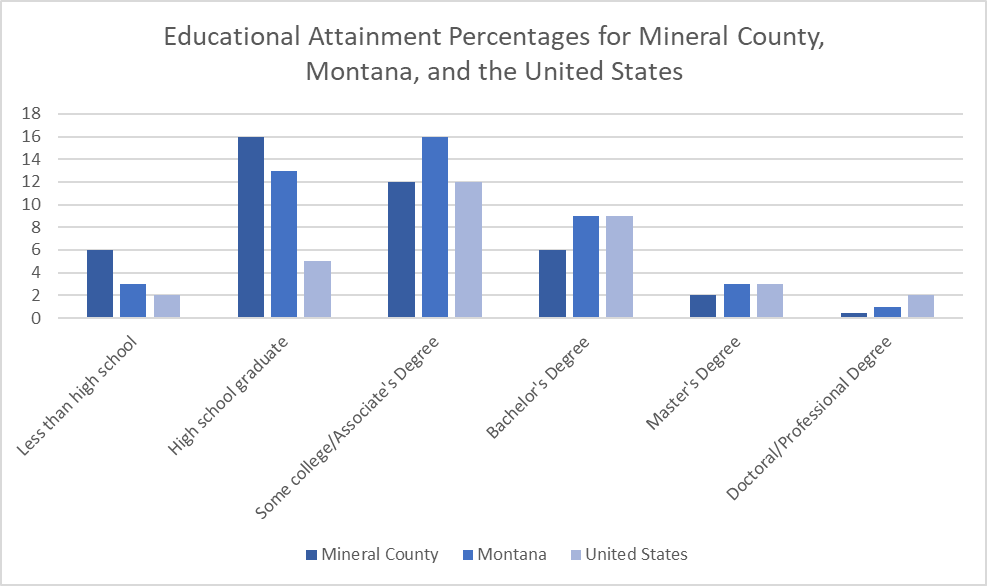 Table 4: Functional Needs, Montana Disability and Health Program (2016)MethodsCASPER is an epidemiologic technique designed to provide household-level information. The organization of CASPER includes leadership, local coordination, logistics, data management, and field teams. CASPER uses a two-stage cluster design based on the World Health Organization epidemiology technique for estimating vaccine coverage from small pox eradication. In the first stage of the sampling method, 20 clusters (i.e. census blocks) with ≥7 housing units (HUs) are selected with their probability proportional to the estimated number of HUs in each cluster. In the second stage, seven HUs are randomly selected in each of the 20 clusters by the field teams for the purpose of conducting the interviews with the goal of 140 completed interviews. Eighty percent (80%) completion rates allows population needs to be estimated from the sample and the estimates are usually within 10 percent. MCHD applied for and received a grant from the Public Health Systems Improvement (PHSI) office for help conducting a CASPER in Spring 2019. MCHD developed the survey, along with input from MCH and community stakeholders. MCHD located and managed volunteers, completed all logistics including data collection, and completed the media campaign to raise awareness of the event. MCHD provided a place to meet and food for the volunteers. PHSI coordinated the sampling and development of cluster maps with the Montana State Library, the just-in-time training for volunteers, completion of the volunteer evaluation, data analyses, and graphics. The geographic area for the CASPER included all of Mineral County, which is 1,223 square miles. The main population center is Superior with a population of 812. Mineral County contains 1,573 total census blocks including 1,208 blocks with 0 HUs, 264 blocks with 1–6 HUs, and 101 blocks with ≥7 HUs for a total of 2,446 HUs. The Montana State Library logically combined census blocks taking into account boundaries, roads, rivers, and other features to create new clusters with ≥7 HUs. In the first stage sampling, 20 clusters were randomly selected with probability proportional to the number of HUs within the merged blocks. In the second stage, field teams used a standardized method for randomization to select HUs for the seven interviews. The survey instrument was designed to capture 1) demographic information 2) physical activity and nutrition 3) mental health and substance abuse 4) access to quality health servicers 5) injury 6) tobacco use 7) oral health and 8) community perceptions (Appendix A). On April 11, 2019, a just-in-time training session for 12 volunteers provided an overview of a CASPER, household selection, interview techniques, and safety. Six, two-person teams attempted to conduct seven interviews in each of the 20 clusters selected for the sample, with a goal of 140 completed interviews. Residents of households who were at least 18 years of age were considered eligible respondents. Additionally, field teams distributed information about the MCHD, MCH, Parents as Teachers Home Visiting, and Mineral County Crime Victim Advocates. In addition, gas gift cards for $10 were given to participants. Data collection occurred on Thursday April 11, Friday April 12, and Saturday April 13. A total of 130 surveys were completed in the 20 clusters for a 93% response rate. AnalysisEpi Info 7.1.2, a free statistical software package produced by the CDC, was used for data entry and analysis. The completion rate was calculated by dividing the number of completed interviews by 130. To account for the probability that the responding household was selected, we created sampling weights based on the total number of occupied houses according to the 2010 Census, the number of clusters selected, and the number of interviews completed in each cluster. This weight was used to calculate all weighted frequencies and percentages presented in this report.   ResultsCommunityThe majority of respondents (88%) feel safe in their homes and communities. About 40% felt they couldn’t get the health care they needed in Mineral County, 38% felt they could, and 20% didn’t know. Most also felt they could access places near their home for physical fitness according to their abilities; however, 6% said they did not have such access. Eighty-four percent felt they have enough financial resources to meet their basic needs, and 12% said they did not. Sixty nine percent of participants felt Mineral County is a good place to raise children, 13% said they didn’t know, and 9% said it was not. When asked what could be available, or improved upon, to make Mineral County a better place to raise children, responses were (could choose more than one) 54% more activities for teens, 52% improved summer activities, more things for children to do with free time, 39% more clubs/activities for children to participate in, 24% more childcare, 23% more parental resources for help raising children, 19% early childhood education/services, 17% after school care, 15% didn’t know, and 13% before school care. Sixty three percent stated Mineral County was a good place to grow old, 19% said they didn’t know, and 17% said it was not. When asked what would help make our community be a better place to grow old (could choose more than one), 47% stated transportation services, 43% expanded medical services, 35% more social options, 25% expanded senior center, 23% home meals, 19% ability to exercise, 15% didn’t know, and 3% preferred not to say. The three most important items for a healthy community chosen were good jobs and a healthy economy, access to health care, and affordable housing. Closely following the top three were good schools, clean air/water, and a strong family life. HealthThe top three most serious health concerns for the participants taking the survey were alcohol/substance abuse, mental health issues, and unemployment. Child abuse/neglect and access to health care ranked highly as well. Accessible parks, trails, or greenways, accessible sidewalks, and access to a gym were the top three chosen that would improve physical activity. About a third of participants stated nothing got in the way of them being more physically active, while a quarter said they were too busy or didn’t have time, and a fifth said they didn’t have access to a gym or facility. When asked what makes it difficult to eat healthy, 32% said health foods cost too much, 31% said there aren’t places in their community to buy healthy food, and 23% said its hard to find healthy choices when they eat outside of the home. A quarter of survey respondents use tobacco, and three quarters do not. Of those that do, the majority (87%) use tobacco every day. Ten percent of those who use tobacco stated they didn’t know where they would go for help quitting tobacco, 6% Montana Quit Line, 3% health care provider, and 2% health department. Alcohol/narcotics anonymous, Choices for Change, and Partnership Health Services were the top three places listed to refer someone for substance abuse services/treatment. A third stated they didn’t know where to refer someone for mental health services, 30% Choices for Change, and 30% Partnership Health Center. Fifty seven percent felt domestic violence was an issue in our community, 34% didn’t know, and 9% said it was not. Holding abusers accountable, safe housing, advocates to assist, education for family/friends, and treatment for abusers were ways participants felt Mineral County can help those dealing with domestic violence. Forty one percent would refer someone experiencing domestic violence to the local helpline, 25% didn’t know, 20% faith leader, 20% mental health provider, 19% medical provider, 12% YMCA in Missoula, and 9% to a friend. Heath Care Most (80%) respondents stated they had been to a medical provider within the past year, 10% between 1 and 2 years ago, and 5% said more than 2 but less than 5. When asked about utilizing preventative health services within the past year, 50% of participants had routine blood pressure, 47% flu shot, 36% cholesterol check, 27% mammography, 18% pap smear, 18% health fair labs, 17% children’s check-ups, 13% colonoscopy, 12% hadn’t sought preventative services, and 5% prostate. Roughly one third of participants stated they or a household member did not get (or delayed getting) health services in the past year, and roughly two thirds stated they did seek care within the past year when they needed it. Reasons given for not seeking care were that it costs too much, no insurance, and availability of services. Almost half of participants stated they had been to the dentist within the past year. For those that did not visit the dentist within the past year, cost, no insurance, dislike going, and distance were the reasons given. Forty two percent of participants stated more primary care providers would improve Mineral County access to health care, 35% said availability of visiting specialists, 32% availability of walk-in clinics, 23% transportation services, 22% improved quality of care, and 15% telemedicine. When asked with services the participant would use if they knew it was available in Mineral County, 40% stated dentist, 33% chiropractor, 18% didn’t know, 18% general surgery, 18% acupuncturist, 16% chronic pain specialist, 15% colonoscopy, 13% pediatric services, 12% OB/GYN, and 8% diabetes nurse educator. Seventy nine percent always use their seatbelt, 17% nearly always, 3% sometimes, and 1% never. Health InformationThe top three sources of information during an emergency were cited as television (58%), social media (40%), and tied for third were radio, word of mouth, texting, and neighbors (33%). Family/friends, word of mouth, and health care provider were the top three ways respondents find out about health services or health-related information in Mineral County. The top three most interesting educational classes/programs were health and wellness, fitness, and first aid/CPR. DemographicsTwenty three percent of respondents live in a 1 person household, 45% in a 2 person household, 9% 3 person, 9% 4 person, 9% 5 person, 3% 6 person, and 2% have eight people in their household. Sixty five percent were women and 35% were men. Three percent were between the ages of 18 and 25, 11% 26-35, 14% 36-45, 14% 46-55, 28% 56-65, 18% 66-75, and 11% were 75+. The majority of respondents were white (96%), 2% Asian, 2% American Indian or Alaska Native, and 1% preferred not to say. Forty percent were employed full-time, 9% part-time, 34% retired, 1% student, 0% armed forces/Military, 5% self-employed, 4% stay-at-home parent, 3% unable to work due to injury or illness, 2% unemployed for less than a year, 2% unemployed for more than a year, and 2% preferred not to say. Twenty six percent have lived in Mineral County less than 5 years, 9% 5-10 years, 9% 10-15 years, 16% 15-20 years, and 40% more than twenty years. When asked what the highest grade level or year of school completed was, 1% stated some grade school, 5% some high school, 27% high school or equivalency, 34% some college or technical school, and 33% college graduate. SummaryThe top five most serious health concerns are alcohol and substance abuse, unemployment, mental health, access to health care, and child abuse and neglect. The most important parts of a healthy community were good jobs and a healthy economy, affordable housing, access to health care and other services, good schools, and clean air/water. These all intertwine and are addressed at a deeper level of health; the social determinants of health. Our physical and social environments have a huge impact on how well we function. References APHA (2019). American Public Health Association’s What is Public Health? www.apha.orgCDC (2019). Center for Disease Control Healthy People 2020- Social Determinants of Health.   www.healthypeople.govMontana Disability and Health Program (2016). Data and Resources for a Whole Community Approach to Emergency Planning. http://mtdh.ruralinstitute.umt.eduNygaard, K. and Bosak, K. (2014). A Critical Assessment of the Mineral County Challenge: The Role and Implications of Scale in Collaborative Development. Journal of Rural Studies. 34:235-245.US Census (2010). www.census.govUS Census (2018). Quick Facts- Mineral County www.factfinder.census.govAppendix A- Community Health Needs Assessment Appendix B- Raw CASPER Data Scores Table 1. CommunityTable 2. What do you think would make our community a better place to grow old?Table 3. What do you think needs to be available, or improved upon to make it a better place to raise children?Table 4. Three most important items for a healthy communityTable 5. Three most serious health concerns in our communityTable 6. Physical Activity and Healthy EatingTable 7. Health care servicesTable 8. Access to Health CareTable 9. Dental Care Table 10. Access to CareTable 11. How often do you use your seat belts when you drive or ride in a car?Table 12. Tobacco UseTable 13. Domestic ViolenceTable 14. Referral for Mental Health and Substance AbuseTable 15. Health InformationTable 16. Educational Programs and Aging Services Table 17. DemographicsMineral County Housing DataHousing units2502Owner-occupied housing unit rate70.7%Median value of owner-occupied housing$159,800Median selected monthly owner costs          With mortgage          Without mortgage$1244$364Median gross rent$564Functional Need% of Mineral County PopulationCommunicationSerious hearing difficulty/deaf (all ages)8%Serious vision difficulty/blind (all ages)5%Cognitive difficulty (over 5 years)8%Speak English “Less than very well”0.1%TransportationZero care households0.4%Social EconomicPopulation receiving SSI4%Average monthly Medicaid enrollment15%SNAP recipients6%Estimated WIC eligible68.4%Households below poverty9%Percent uninsured 16%Percent population on Medicaid15%MobilitySerious difficulty walking or climbing stairs13%Daily Living Activity and ParticipationIndependent living difficulty (over 14 years)8%Self-care difficulty (over 5 years)4%PAS Recipients0.1%Medicaid Mental Health recipients3%Women, Children, and SeniorsNumber in PopulationLive births 46Children enrolled in Special Services96Youth served by Children’s Mental Health Medicaid Services147Householders (65+) living alone284Frequency (n=130)% HouseholdsProjected HouseholdsProjected %95% CII can get the health care I need in Mineral County.I can get the health care I need in Mineral County.I can get the health care I need in Mineral County.I can get the health care I need in Mineral County.I can get the health care I need in Mineral County.I can get the health care I need in Mineral County.     Agree4837.586337.435.4,39.4     Don’t know2620.344656.717.7,21.0     Disagree5139.894841.139.1,43.1     Not applicable32.3522.31.7,3.0I feel safe in my home.I feel safe in my home.I feel safe in my home.I feel safe in my home.I feel safe in my home.I feel safe in my home.    Agree11790.0207888.687.3,89.9     Don’t know86.21436.15.2,7.2     Disagree53.91235.34.4,6.3     Not applicable00000,0I feel safe in my communityI feel safe in my communityI feel safe in my communityI feel safe in my communityI feel safe in my communityI feel safe in my community     Agree11790.7203787.786.2,89.0     Don’t know64.71114.84.0,5.7     Disagree64.71767.66.6,8.8     Not applicable00000,0There are places near my home where I am able to be physically active according to my abilitiesThere are places near my home where I am able to be physically active according to my abilitiesThere are places near my home where I am able to be physically active according to my abilitiesThere are places near my home where I am able to be physically active according to my abilitiesThere are places near my home where I am able to be physically active according to my abilitiesThere are places near my home where I am able to be physically active according to my abilities     Agree11689.2205587.786.3,89.0     Don’t know53.9934.03.2,4.9     Disagree86.21787.66.6,8.8     Not applicable10.8170.80.5,1.2I have enough financial resources to meet my basic needs.I have enough financial resources to meet my basic needs.I have enough financial resources to meet my basic needs.I have enough financial resources to meet my basic needs.I have enough financial resources to meet my basic needs.I have enough financial resources to meet my basic needs.     Agree10883.7190982.180.5,83.7     Don’t know43.1763.32.6,4.1     Disagree1612.431913.712.4,15.2     Not applicable10.8200.90.6,1.4My community is a good place to raise childrenMy community is a good place to raise childrenMy community is a good place to raise childrenMy community is a good place to raise childrenMy community is a good place to raise childrenMy community is a good place to raise children     Agree8968.5153065.363.3,67.2     Don’t know1713.134914.913.5,16.4     Disagree129.224910.69.4,12.0     Not applicable129.22159.28.1,10.5My community is a good place to grow old.My community is a good place to grow old.My community is a good place to grow old.My community is a good place to grow old.My community is a good place to grow old.My community is a good place to grow old.     Agree8263.1145662.160.1,64.1     Don’t know2519.246519.818.3,21.5     Disagree2317.742318.016.5,19.7     Not applicable00000,0Frequency (n=130)% HouseholdsProjected HouseholdsProjected %95% CITransportation assistance6247.7105745.143.1,47.1Expanded medical services5643.1102743.841.8,45.9More social options4534.679734.032.1,36.0Expanded senior center3325.456824.222.5,26.0Home meals3023.152022.220.5,24.0Ability to exercise2418.514017.516.0,19.1Don’t know1914.634714.813.4,16.3Prefer not to say43.1703.02.4,3.8Frequency (n=130)% HouseholdsProjected HouseholdsProjected %95% CIMore activities for teens7053.9123552.750.6,54.7Improved summer activities6751.5122352.250.2,54.2More things for children to do with free time5643.1105244.942.8,46.9More clubs/activities for children to participate in5038.590638.736.7,40.7More childcare3123.953622.921.2,24.6More parental resources for help raising children3023.152322.320.6,24.0Early childhood education/services2418.541617.716.2,19.4After school care2216.938916.615.1,18.1Don’t know1914.634914.913.5,16.4Before school care1713.129512.611.3,14.0Prefer not to say00000,0Frequency (n=130)% HouseholdsProjected HouseholdsProjected %95% CIGood jobs and healthy economy7154.6132956.754.7,58.7Access to health care5844.6101443.341.2,45.3Affordable housing5643.1103344.142.0,46.1Good schools4433.984536.034.1,38.0Clean air/water3325.453522.821.1,24.6Strong family life3123.957124.422.6,26.2Low crime/safe neighborhood3023.153122.721.0,24.4Strong early childhood resources1813.931613.512.1,14.9Healthy food options1713.129512.611.3,14.0Community involvement1612.328912.311.0,13.7Religious or spiritual values1310.02289.78.6,11.0Tolerance for diversity1310.02149.18.0,10.4Parks and recreation118.51777.56.5,8.7Access to adult learning opportunities118.51988.57.4,9.7Public transportation96.91526.55.5,7.6Low levels of domestic violence75.41757.56.4,8.6Arts and cultural events75.41255.34.5,6.4Low death and disease rates43.1733.12.5,3.9Don’t know10.8170.80.5,1.2Prefer not to say00000,0Frequency (n=xxx)% HouseholdsProjected HouseholdsProjected %95% CIAlcohol/substance abuse10681.5193482.580.9,84.0Mental health issues3426.263727.225.4,29.0Unemployment3123.963927.325.5,29.1Child abuse/neglect3023.150521.519.9,23.3Access to healthcare2821.556224.022.3,25.8Overweight/Obesity2720.847520.318.7,22.0Domestic violence2015.438916.615.1,18.2Tobacco1511.526311.210.0,12.6Access to dental care1511.525510.99.7,12.2Cancer1410.825010.79.5,12.0Access to places for exercise118.51998.57.4,9.7Diabetes107.71757.56.4,8.6Chronic pain96.91365.84.9,6.8Don’t know64.61064.53.7,5.5Motor vehicle crashes53.9903.93.1,4.7Maternal and child health43.1572.41.9,3.2Heart disease32.3522.21.7,2.9Recreational related injuries32.3552.41.8,3.1Dating violence/abuse21.5381.61.2,2.2Work related accidents or injuries10.8200.90.6,1.4Stroke10.8170.80.5,1.2Prefer not to say10.8170.80.5,1.2Frequency (n=130)% HouseholdsProjected HouseholdsProjected %95% CIWhich of the following would help you be more physically active?     Which of the following would help you be more physically active?     Which of the following would help you be more physically active?     Which of the following would help you be more physically active?     Which of the following would help you be more physically active?     Which of the following would help you be more physically active?         Accessible parks, trails, or     greenways 4635.482835.333.4,37.3    Accessible sidewalks or     crosswalks4333.173631.429.5,33.3    Access to a gym3627.763227.025.2,28.8    Walking or exercise group3526.959425.423.6,27.2    Recreational sports leagues2620.047220.118.6,21.8    More programs or events2620.044519.017.4,20.7    Don’t know1813.932013.712.3,15.4    None1410.830112.811.5,14.3    Stores within walking     distance118.51857.96.8,9.1    Increased neighborhood     safety96.92058.77.6,10.0    Prefer not to say00000,0Which of the following gets in the way of you being more physically active or exercising?Which of the following gets in the way of you being more physically active or exercising?Which of the following gets in the way of you being more physically active or exercising?Which of the following gets in the way of you being more physically active or exercising?Which of the following gets in the way of you being more physically active or exercising?Which of the following gets in the way of you being more physically active or exercising?     Nothing gets in the way4736.284836.234.3,38.2     Im too busy or don’t have      time3325.454323.221.5,25.0     I don’t have access to a      gym or facility2519.243918.717.2,20.4     Im too tired2015.434214.613.2,16.1     I don’t have friends or a      group to exercise with1813.931013.211.9,14.7     Im physically unable1511.530613.111.8,14.5     I don’t like to exercise107.71787.66.6,8.7     It costs too much96.91968.47.3,9.6     Don’t know75.41255.34.5,6.4     Prefer not to say53.9903.93.1,4.7     Its not important to me10.8170.80.5,1.2What makes it hard to eat healthy?What makes it hard to eat healthy?What makes it hard to eat healthy?What makes it hard to eat healthy?What makes it hard to eat healthy?What makes it hard to eat healthy?     Health foods costs too      much4131.574131.629.7,33.5     There aren’t places in my      community to buy healthy      food4030.865828.126.3,29.9     Its hard to find healthy      choices when you eat      outside the home2922.358725.123.3,26.9     Nobody in my family      would eat it107.72279.78.5,11.0     It takes too much time to      prepare and shop for      healthy food2418.545419.417.8,21.0     Don’t know1310.023410.08.8,11.3     Prefer not to say53.9873.73.0,4.6     I don’t know how to      prepare the food we like32.3472.01.5,2.7Frequency (n=130)% HouseholdsProjected HouseholdsProjected %95% CIHow long has it been since you last visited a medical provider?How long has it been since you last visited a medical provider?How long has it been since you last visited a medical provider?How long has it been since you last visited a medical provider?How long has it been since you last visited a medical provider?How long has it been since you last visited a medical provider?     Within the past year10379.8184979.577.8,81.1     Between 1-2 years ago1310.123910.39.1,11.6     More than 2 years ago but      less than 564.71114.83.9,5.7     5 or more years ago21.6381.61.2,2.3     Never43.1733.12.5,3.9     Don’t know10.8170.80.5,1.2     Prefer not to say00000,0Which of the following preventive health services have you used in the past yearWhich of the following preventive health services have you used in the past yearWhich of the following preventive health services have you used in the past yearWhich of the following preventive health services have you used in the past yearWhich of the following preventive health services have you used in the past yearWhich of the following preventive health services have you used in the past year     Routine blood pressure6449.2119851.049.1,53.2     Flu shot6146.9114348.846.7,50.8     Cholesterol check4736.290238.536.5,40.5     Mammography3526.960025.623.8,27.4     Pap smear2317.739516.915.4,18.5     Health fair labs2317.740517.315.8,18.9     Children’s checkup2216.937215.914.5,17.5     Colonoscopy1713.133614.313.0,15.8     None1612.328912.311.0,13.7     Prostate64.61496.35.4,7.4     Don’t know21.5351.51.1,2.1     Prefer not to say10.8170.80.5,1.2Are you aware of programs that help people pay for health care expenses?Are you aware of programs that help people pay for health care expenses?Are you aware of programs that help people pay for health care expenses?Are you aware of programs that help people pay for health care expenses?Are you aware of programs that help people pay for health care expenses?Are you aware of programs that help people pay for health care expenses?     Yes7357.5130957.155.1,59.2     No3527.664128.026.2,29.9     Don’t know1814.232414.112.8,15.6     Prefer not to say10.8170.8.05,1.2Frequency % HouseholdsProjected HouseholdsProjected %95% CIIn the past 12 months, was there a time when you or a member of your household thought you needed health care services but did not get or delayed getting health services? (n=130)In the past 12 months, was there a time when you or a member of your household thought you needed health care services but did not get or delayed getting health services? (n=130)In the past 12 months, was there a time when you or a member of your household thought you needed health care services but did not get or delayed getting health services? (n=130)In the past 12 months, was there a time when you or a member of your household thought you needed health care services but did not get or delayed getting health services? (n=130)In the past 12 months, was there a time when you or a member of your household thought you needed health care services but did not get or delayed getting health services? (n=130)In the past 12 months, was there a time when you or a member of your household thought you needed health care services but did not get or delayed getting health services? (n=130)     Yes3527.862227.425.6,29.3     No8567.5153967.765.8,69.7     Prefer not to say21.6351.51.1,2.2     Don’t know43.2763.32.7,4.2What were the most important reasons you did not receive health care services? (n=xxx)What were the most important reasons you did not receive health care services? (n=xxx)What were the most important reasons you did not receive health care services? (n=xxx)What were the most important reasons you did not receive health care services? (n=xxx)What were the most important reasons you did not receive health care services? (n=xxx)What were the most important reasons you did not receive health care services? (n=xxx)     It costs too much1511.5---     No insurance129.2---     Availability of services86.2---     Insurance wouldn’t cover      it75.4---     Too long to wait for an      appointment53.9---     Do not like health care      providers in this area43.1---     No treated with respect32.3---     Could not get off work21.5---     Office not open when I      could go21.5---     Could not get an      appointment21.5---     Too nervous or afraid21.5---     Don’t know21.5---     Prefer not to say10.8---     Language barrier00---     Had no one to care for the      children00---Frequency (n=xxx)% HouseholdsProjected HouseholdsProjected %95% CIAbout how long has it been since you last visited a dentist for any reason?About how long has it been since you last visited a dentist for any reason?About how long has it been since you last visited a dentist for any reason?About how long has it been since you last visited a dentist for any reason?About how long has it been since you last visited a dentist for any reason?About how long has it been since you last visited a dentist for any reason?     Within the past year6248.1113348.746.7,50.8     Within the past 2 years2620.246920.218.6,21.9     2 or more years ago3124.054723.521.8,25.3     Don’t know64.71084.63.8,5.6     Never32.3522.31.7,3.0     Prefer not to say10.8140.80.5,1.2What was the main reason you did not visit the dentist in the last year?What was the main reason you did not visit the dentist in the last year?What was the main reason you did not visit the dentist in the last year?What was the main reason you did not visit the dentist in the last year?What was the main reason you did not visit the dentist in the last year?What was the main reason you did not visit the dentist in the last year?     Could not afford/cost/too      expensive1511.5---     No insurance129.2---     Dislike going75.4---     Dentist too far away75.4---     Didn’t think about it/low      priority64.6---     Do not have/know a      dentist64.6---     Don’t need it/no dental      problems64.6---     Fear, apprehension,      nervousness, pain53.9---     Did not have time43.1---     No teeth21.5---     Other ailments prevent      dental care10.8---     Lack of transportation10.8---     Hours aren’t convenient10.8---     Don’t know10.8---     Prefer not to say10.8---     Could not get an      appointment00---Frequency (n=130)% HouseholdsProjected HouseholdsProjected %95% CIIn your opinion, what would improve Mineral County’s access to health care?In your opinion, what would improve Mineral County’s access to health care?In your opinion, what would improve Mineral County’s access to health care?In your opinion, what would improve Mineral County’s access to health care?In your opinion, what would improve Mineral County’s access to health care?In your opinion, what would improve Mineral County’s access to health care?     More primary care      providers5441.592739.637.6,41.6     Availability of visiting      specialists4534.689538.236.2,40.2     Availability of walk-in      clinic4131.576532.730.8,34.6     Transportation assistance3023.151021.820.1,23.5     Improved quality of care2922.354923.421.8,25.2     Don’t know2116.238216.314.8,17.9     Telemedicine2015.432113.712.3,15.2     Health education      resources1310.02159.28.0,10.4     Prefer not to say10.8170.80.5,1.2What services would you use if you knew they were available in Mineral County?What services would you use if you knew they were available in Mineral County?What services would you use if you knew they were available in Mineral County?What services would you use if you knew they were available in Mineral County?What services would you use if you knew they were available in Mineral County?What services would you use if you knew they were available in Mineral County?     Dentist5240.095040.538.6,42.6     Chiropractor4333.179834.132.1,36.0     Don’t know2418.546920.318.4,21.7     General surgery2317.740817.415.9,19.0     Acupuncturist2317.738816.515.1,18.1     Chronic pain specialist2116.236015.413.9,16.9     Colonoscopy1914.632714.012.6,15.5     Psychiatric services1713.128712.311.0,13.7     OB/GYN1511.52309.88.7,11.1     Diabetes Nurse Educator107.71727.46.4,8.5     Prefer not to say53.9793.42.7,4.2Frequency (n=130)% HouseholdsProjected HouseholdsProjected %95% CIAlways10178.9177076.674.9,78.3Nearly always2217.244619.317.7,21.0Sometimes43.1763.32.6,4.1Seldom00000,0Never10.8170.80.5,1.2Never ride or drive in a car00000,0Don’t know00000,0Prefer not to say00000,0Frequency (n=xxx)% HouseholdsProjected HouseholdsProjected %95% CIDo you use tobacco?Do you use tobacco?Do you use tobacco?Do you use tobacco?Do you use tobacco?Do you use tobacco?     Yes3326.058125.423.6,27.3     No9474.0170774.672.7,76.4     Prefer not to say00000,0How often do you use tobacco?How often do you use tobacco?How often do you use tobacco?How often do you use tobacco?How often do you use tobacco?How often do you use tobacco?     Every day2787.1---     Few times a week26.5---     Few times a month00---     Only from time to time26.5---     Don’t know00---     Prefer not to say00---Where would you go for help if you wanted to quit tobacco?Where would you go for help if you wanted to quit tobacco?Where would you go for help if you wanted to quit tobacco?Where would you go for help if you wanted to quit tobacco?Where would you go for help if you wanted to quit tobacco?Where would you go for help if you wanted to quit tobacco?     Don’t know1310.0---     Montana Quitline86.2---     Health care provider43.1---     Health department21.5---     Prefer not to say21.5---Frequency (n=)% HouseholdsProjected HouseholdsProjected %95% CIDo you feel domestic violence is an issue in our community?Do you feel domestic violence is an issue in our community?Do you feel domestic violence is an issue in our community?Do you feel domestic violence is an issue in our community?Do you feel domestic violence is an issue in our community?Do you feel domestic violence is an issue in our community?     Yes7256.7132557.955.8,59.9     No118.71938.47.3,9.7     Don’t know4333.975332.931.0,34.9     Prefer not to say10.8170.80.5,1.2What do you feel can be done in Mineral County to help those dealing with domestic violence?What do you feel can be done in Mineral County to help those dealing with domestic violence?What do you feel can be done in Mineral County to help those dealing with domestic violence?What do you feel can be done in Mineral County to help those dealing with domestic violence?What do you feel can be done in Mineral County to help those dealing with domestic violence?What do you feel can be done in Mineral County to help those dealing with domestic violence?     Holding abusers      accountable4635.4---     Safe housing3426.2---     Advocates to assist3426.2---     Education for family /      friends3325.4---     Treatment for abusers3123.9---     Help with finances2317.7---     Don’t know64.6---     Prefer not to say21.5---Where would you refer someone for domestic violence?Where would you refer someone for domestic violence?Where would you refer someone for domestic violence?Where would you refer someone for domestic violence?Where would you refer someone for domestic violence?Where would you refer someone for domestic violence?     Helpline locally5441.599942.640.6,44.6     Don’t know3325.460625.924.1,27.7     Faith leader2620.044218.817.3,20.5     Mental Health Provider2620.048520.719.1,22.4     Medical provider2519.242118.016.5,19.6     YWCA in Missoula1511.525210.89.6,12.1     Friend129.22189.38.2,10.6Frequency (n=130)% HouseholdsProjected HouseholdsProjected %95% CIWhere would you refer someone for mental health services in Mineral County?Where would you refer someone for mental health services in Mineral County?Where would you refer someone for mental health services in Mineral County?Where would you refer someone for mental health services in Mineral County?Where would you refer someone for mental health services in Mineral County?Where would you refer someone for mental health services in Mineral County?     Don’t know4433.983735.733.8,37.7     Choices for Change      Counseling3930.068929.427.6,31.3     Partnership Health Center3930.066228.326.4,30.1     Doctor/PA2821.547420.218.6,21.9     Faith-based leader2216.938816.615.1,18.2     Emergency room129.22058.87.7,10.0     Friend53.9964.13.4,5.0     Prefer not to say32.3522.21.7,2.9 Where would you refer someone for substance abuse services/treatment for alcohol or drug addiction in Mineral County?Where would you refer someone for substance abuse services/treatment for alcohol or drug addiction in Mineral County?Where would you refer someone for substance abuse services/treatment for alcohol or drug addiction in Mineral County?Where would you refer someone for substance abuse services/treatment for alcohol or drug addiction in Mineral County?Where would you refer someone for substance abuse services/treatment for alcohol or drug addiction in Mineral County?Where would you refer someone for substance abuse services/treatment for alcohol or drug addiction in Mineral County?     Alcohol / Narcotics      Anonymous4736.282135.133.1,37.0     Choices for Change      Counseling4534.679634.032.1,36.0     Partnership Health Center3224.653923.021.3,24.8     Don’t know3023.158625.023.3,26.8     Doctor/PA2216.938016.214.8,17.8     Faith-based leader2116.237315.914.5,17.5     Emergency room107.71616.95.9,8.0     Friend75.41235.34.4,6.3     Prefer not to say00000,0Frequency (n=130)% HouseholdsProjected HouseholdsProjected %95% CIWhat would be your top three sources of information in a large scale disaster or emergency in Mineral County?What would be your top three sources of information in a large scale disaster or emergency in Mineral County?What would be your top three sources of information in a large scale disaster or emergency in Mineral County?What would be your top three sources of information in a large scale disaster or emergency in Mineral County?What would be your top three sources of information in a large scale disaster or emergency in Mineral County?What would be your top three sources of information in a large scale disaster or emergency in Mineral County?     Television7557.7138359.057.0,61.0     Social media5240.089438.136.2,40.1     Radio4333.172931.129.2,33.0     Word of mouth4333.175932.430.5,34.3     Texting4333.181334.732.8,36.7     Neighbors4333.179934.132.2,36.1     News website3829.267728.927.1,30.8     Other website1410.829712.711.4,14.1     Newspaper129.22078.97.8,10.1     Don’t know43.1652.82.2,3.5     Prefer not to say00000,0How do you learn about health services or health-related information in Mineral County?How do you learn about health services or health-related information in Mineral County?How do you learn about health services or health-related information in Mineral County?How do you learn about health services or health-related information in Mineral County?How do you learn about health services or health-related information in Mineral County?How do you learn about health services or health-related information in Mineral County?     Friends/family8162.3144561.659.6,63.6     Word of mouth6650.8114648.946.9,50.9     Health care provider3728.564027.325.5,29.2     Mailings/newsletters3627.758725.123.3,26.9     Social media3325.455423.722.0,25.4     Website/internet2015.434514.713.3,16.2     Television1813.937616.014.6,17.6     Newspaper1612.329412.611.3,14.0     Public health1612.328612.210.9,13.6     Radio86.21385.95.0,6.9     Don’t know75.41144.94.1,5.8     Presentations43.1622.62.0,3.4     Prefer not to say10.8170.80.5,1.2Frequency (n=130)% HouseholdsProjected HouseholdsProjected %95% CIWhat educational classes/programs would you be most interested in?What educational classes/programs would you be most interested in?What educational classes/programs would you be most interested in?What educational classes/programs would you be most interested in?What educational classes/programs would you be most interested in?What educational classes/programs would you be most interested in?    Health and wellness4030.868329.127.3,31.0    Fitness3728.561926.424.7,28.3    First aid/CPR3325.456524.122.4,25.9    Weight loss2720.850121.419.8,23.1    Nutrition2317.737816.114.7,17.7    Mental Health2216.935615.213.8,16.7    Don’t know2216.938216.314.9,17.9    Alzheimer’s2116.237616.114.6,17.6    Health insurance/ACA2116.237315.914.5,17.5    Support group1612.334014.513.1,16.0    Diabetes1511.526811.410.2,12.8    Grief counseling1410.82299.88.6,11.1    Early childhood     development1310.02129.07.9,10.3    Alcohol/substance abuse1310.02239.58.4,10.8    Heart disease1310.028011.910.7,13.3    Domestic violence129.22078.97.8,10.1    Parenting129.21777.66.6,8.7    Cancer118.52078.87.7,10.1    Smoking cessation64.6813.42.8,4.3    Prefer not to say43.1703.02.4,3.8    Lung-related conditions21.5351.51.1,2.1Which of the following aging services are you aware of in Mineral County?Which of the following aging services are you aware of in Mineral County?Which of the following aging services are you aware of in Mineral County?Which of the following aging services are you aware of in Mineral County?Which of the following aging services are you aware of in Mineral County?Which of the following aging services are you aware of in Mineral County?    Don’t know5844.698642.140.1,44.1    LEIAP4635.483735.733.8,37.7    Hospice care4534.683535.633.7,37.6    Help with obtaining food3426.264327.425.7,29.3    Assistance with     Medicare/Medicaid3325.460325.724.0,27.6    Respite care2015.438616.515.0,18.0    Area 6 Agency on Aging107.71757.56.5,8.6    Prefer not to say000000,0Frequency (n=130)% HouseholdsProjected HouseholdsProjected %95% CIHow many people, including yourself, live in your household?How many people, including yourself, live in your household?How many people, including yourself, live in your household?How many people, including yourself, live in your household?How many people, including yourself, live in your household?How many people, including yourself, live in your household?    13023.354223.321.6,25.1    25845.0101443.641.6,45.7    3129.31998.67.5,9.8    4118.51797.76.7,8.9    5129.328112.110.8,13.5    643.1763.32.6,4.1    700000,0    821.6351.51.1,2.1    Prefer not to say00000,0What gender do you identify with?What gender do you identify with?What gender do you identify with?What gender do you identify with?What gender do you identify with?What gender do you identify with?     Male4434.782335.934.0,37.9     Female8365.4146864.162.1,66.0     Prefer not to say00000,0What age range represents you?What age range represents you?What age range represents you?What age range represents you?What age range represents you?What age range represents you?     18-2010.8200.90.6,1.4     21-2532.4552.41.9,3.2     26-3021.6351.51.1,2.2     31-35129.523810.59.3,11.8     36-40129.524010.69.4,11.9     41-4564.81004.43.6,5.3     46-50107.91597.06.0,8.1     51-5575.61205.34.4,6.3     56-601814.332414.312.9,15.8     61-651713.530413.412.0,14.9     66-701511.926111.510.2,12.9     71-7586.41436.35.3,7.4     76+1411.125611.310.0,12.7     Prefer not to say10.8170.80.5,1.3How do you describe your race or ethnicity?How do you describe your race or ethnicity?How do you describe your race or ethnicity?How do you describe your race or ethnicity?How do you describe your race or ethnicity?How do you describe your race or ethnicity?     Black or African American 00000,0     Asian 21.6301.30.9,1.9     American Indian or      Alaskan Native21.6351.51.1,2.1     White or Caucasian12296.1220996.495.6,97.1     Native Hawaiian or Pacific      Islander00000,0     Hispanic or Latino00000,0     Don’t know00000,0     Prefer not to say10.8170.80.5,1.2What is your employment status?What is your employment status?What is your employment status?What is your employment status?What is your employment status?What is your employment status?    Employed full-time5039.194741.139.1,43.1     Employed part-time129.42028.77.6,10.0     Retired4434.478534.132.1,36.0     Student10.8170.80.5,1.2     Armed forces/military00000,0     Self-employed64.71114.84.0,5.8     Stay at home parent53.9713.12.4,3.9     Unable to work due to      illness or injury43.1622.72.1,3.5     Unemployed for less than      one year21.6381.61.2,2.3     Unemployed for more      than one year91.6381.61.2,2.3     Don’t know00000,0     Prefer not to say21.6351.51.1,2.1How long have you lived in Mineral County?How long have you lived in Mineral County?How long have you lived in Mineral County?How long have you lived in Mineral County?How long have you lived in Mineral County?How long have you lived in Mineral County?     0 to 5 years3325.663927.525.7,29.3     5 to <10 years129.32109.07.9,10.3     10 to 15 years129.32028.77.6,9.9     15 to 20 years2015.533414.413.0,15.9     20+ years5139.592439.737.7,41.7     Prefer not to say10.8170.80.5,1.2What is your zip code?What is your zip code?What is your zip code?What is your zip code?What is your zip code?What is your zip code?     Alberton2015.830913.412.1,14.9     Deborgia107.91848.07.0,9.2     Haugan53.9994.33.5,5.2     Saltese53.9873.83.1,4.7     St. Regis2519.749021.319.7,23.0     Superior6248.8113049.247.1,51.2     Prefer not to say00000,0What is the highest grade level or year of school you completed?What is the highest grade level or year of school you completed?What is the highest grade level or year of school you completed?What is the highest grade level or year of school you completed?What is the highest grade level or year of school you completed?What is the highest grade level or year of school you completed?     Never attended school00000,0     Some grade school10.8200.90.6,1.4     Some high school64.71546.65.7,7.7     High school or GED3527.168229.327.5,31.2     Some college or technical      school4434.174732.130.2,34.0     College graduate4232.670630.328.5,32.3     Prefer not to say10.8140.80.5,1.2